Gravlax de cabillaud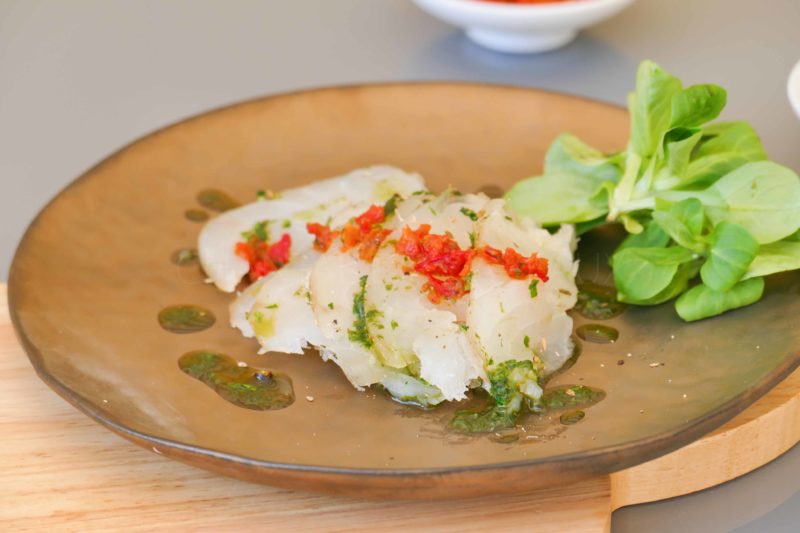 Ingrédients:1 filet de cabillaud (environ 500 g), 300 g de gros sel, 100 g de sucre, 1 cuil à s. de graines de fenouil, 1 cuil. à s. de graines de coriandre, 1 cuil. à s. de grains de poivre
Condiments :
- 2 pétales de tomate confite, 1 lanière de poivron rouge, 1/4 de citron jaune bio et bien lavé
- feuilles d'ail des ours ou (persil et ail), huile d'olivePréparation:Mettre les épices dans un pilon et piler grossièrement les graines.Mélanger le gros sel et le sucre. Répartir la moitié au fond d'un plat (un moule à cake convient parfaitement) puis déposer le filet de cabillaud. Ajouter quelques graines concassées puis verser l'autre moitié du mélange sel/sucre.Filmer et laisser 10 h au frigo. Attention à ne pas l'oublier, le poisson serait trop salé!
Sortir ensuite le poisson du sel, rincer abondamment sous un filet d'eau froide. Sécher, ajouter à nouveau quelques graines d'épices concassées et rouler dans un torchon propre. Réserver au frigo 10/12 heures... ou plus.Préparer les 2 condiments pour le Gravlax de cabillaud:Mixer les feuilles d'ail des ours ou de persil/ail avec l'huile d'olive. Par ailleurs, mixer grossièrement tomates confites, poivron rouge et citron (avec la peau). Disposer les 2 condiments dans des ramequins.Sortir le cabillaud du linge, ajouter éventuellement quelques graines d'épices, herbes et zestes de citron. Couper de fines tranches et déguster avec un condiment... ou les 2!www.assiettesgourmandes.fr